Н А К А ЗВід 24.12.2019 № 272	Про підсумки проведення                   ІІ (районного)  етапу Всеукраїнських учнівських олімпіад із навчальних предметів у 2019/2020 навчальному роціЗгідно з наказами  Департаменту науки і освіти Харківської обласної державної адміністрації від 03.10.2019 № 245 «Про проведення ІІ етапу Всеукраїнських учнівських олімпіад із навчальних предметів у Харківській області у 2019/2020 навчальному році», Управління освіти адміністрації Основ’янського району Харківської міської ради від 09.10.2019 № 210 «Про проведення ІІ (районного) етапу Всеукраїнських учнівських олімпіад із навчальних предметів у 2019/2020 навчальному році» та з метою виявлення здібної молоді, розвитку природних обдарувань учнів та підвищення інтересу до вивчення навчальних предметів протягом листопада-грудня 2019 року було проведено ІІ (районний) етап Всеукраїнських учнівських олімпіад з трудового навчання, української мови та літератури, екології, математики, географії, фізики, історії, російської мови та літератури, хімії, англійської, німецької, французької мов; біології, інформатики, економіки, астрономії, правознавства, інформаційних технологій.  Олімпіади проводились відповідно до статті 35 Закону України «Про загальну середню освіту», Положення про Всеукраїнські учнівські олімпіади, турніри, конкурси з навчальних предметів, конкурси-захисти науково-дослідницьких робіт, олімпіади зі спеціальних дисциплін та конкурси фахової майстерності, затвердженого наказом Міністерства освіти і науки, молоді та спорту України від 22.09.2011 № 1099, зареєстрованого в Міністерстві юстиції України 17.11.2011 за № 1318/20056 (із змінами), Правил проведення І, ІІ, ІІІ етапів Всеукраїнських учнівських олімпіад із навчальних предметів у Харківській області, затверджених наказом Головного управління освіти і науки Харківської обласної державної адміністрації від 25.04.2012 № 241, зареєстрованих у Головному управлінні юстиції у Харківській області 14.06.2012 за № 42/1405, на виконання наказу Міністерства освіти і науки України від 06 серпня 2019 р. № 1077 «Про проведення Всеукраїнських учнівських олімпіад і турнірів з навчальних предметів у 2019/2020 навчальному році», керуючись статтею 6 Закону України «Про місцеві державні адміністрації».На основі спільного рішення оргкомітету та журі  ІІ (районного)  етапу Всеукраїнських учнівських олімпіад із навчальних предметів.НАКАЗУЮ:1. Визнати переможцями та нагородити дипломами учнів, які посіли І, ІІ та ІІІ місця в ІІ (районному) етапі Всеукраїнських учнівських олімпіад із навчальних предметів (додаток 1).2. Затвердити загальний рейтинг участі учнів закладів загальної середньої освіти району в ІІ ( районному) етапі Всеукраїнських учнівських олімпіад із навчальних предметів у 2019/2020 навчальному році (додаток 2).3. Районному методичному центру (завідувач Надточій О.І.):3.1. Підготувати рейтинг закладів загальної середньої освіти району в ІІ  (районному) етапі Всеукраїнських учнівських олімпіад із навчальних предметів у 2019/2020  навчальному році.До 10.01.20193.2. Надрукувати в інформаційному віснику аналіз результатів ІІ (районного) та ІІІ ( обласного) етапів Всеукраїнських учнівських олімпіад із навчальних предметів у 2019/2020 участі шкільних команд у ІІ (районному) етапі Всеукраїнських учнівських олімпіад із навчальних предметів у 2019/2020 навчальному році.До 17.01.20194.2. Забезпечити участь учнів підпорядкованих навчальних закладів у ІІІ етапі Всеукраїнських учнівських олімпіад із навчальних предметів.За графіком (додаток 3)4.3. Проаналізувати результати ІІ (районного) етапу Всеукраїнських учнівських олімпіад із навчальних предметів на педагогічних радах, засіданнях методичних об’єднань вчителів з наступним якісним аналізом роботи вчителів щодо підготовки учнів до ІІІ (обласного) етапу Всеукраїнських учнівських олімпіад із навчальних предметів. До 18.01. 2019 4.4. Організувати нагородження переможців ІІ (районного) та ІІІ (обласного) етапів Всеукраїнських учнівських олімпіад із навчальних предметів під час урочистостей з нагоди свята «Останній дзвоник».Травень 2020 5. Завідувачу ЛКТО Остапчук С.П. розмістити даний наказ на сайті Управління освіти.До 10.01.2020 6. Контроль за виконанням цього наказу залишаю за собою.  Начальник Управління освіти                           О.С. НИЖНИКЗ наказом ознайомлені:ЛАШИНА Н.В.НАДТОЧІЙ О.І.ОСТАПЧУК С.П.Малікова 725 27	Додаток 1до наказу Управління освітиадміністрації Основ’янського районуХарківської міської ради від 24.12.2019 № 272Список учнів, які посіли призові місця у ІІ (районному) етапі Всеукраїнських учнівських олімпіад із навчальних предметів у 2019/2020 навчальному роціТрудове навчання (хлопці)Трудове навчання (дівчата)Українська мова та літератураЕкологіяМатематика	ГеографіяФізикаІсторіяРосійська мова та літератураХіміяАнглійська  моваНімецька   моваФранцузька  моваБіологіяІнформатикаЕкономікаАстрономіяПравознавство	Інформаційні технологіїДодаток 2до наказу Управління освітиадміністрації Основ’янського районуХарківської міської ради від 24.12.2019 № 272     Начальник Управління освіти                           О.С. НИЖНИКДодаток 3до наказу Управління освітиадміністрації Основ’янського районуХарківської міської ради від 24.12.2019 № 272Графік проведення ІІІ етапу Всеукраїнських учнівських олімпіад із навчальних предметів у 2019/2020 навчальному роціНачальник Управління освіти                           О.С. НИЖНИК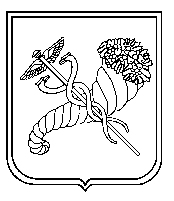 Заступник начальника Управління освіти-           уповноважена особа з питань запобігання та                       виявлення корупції                            О.В.ПРОХОРЕНКО№з/пПрізвище, ім’я та по батькові учняПовна назва навчального закладу Клас навчанняМісце, яке посів учасник на ІІ етапі 1Пресняков Артем ВладиславовичХарківська гімназія № 129І2Чухно Владислав АндрійовичХарківська загально-освітня школа І-ІІІ ступенів № 53 9ІІ3Альшаєв Богдан Олександрович Харківська гімназія№ 348ІІ4Ярижко Володимир Андрійович Харківська загальноосвітня школа I-III ступенів №539ІІІ5Матеко Аркадій ОлексійовичХарківська гімназія №1211І6Усатенко Вадим Ігорович Харківська загально-освітня школа І-ІІІ ступенів № 5311ІI7Пономаренко Олексій ВалерійовичХарківська спеціалізована школа № 6611ІІ8Гребенюк Владислав Владиславович  Харківська загально-освітня школа І-ІІІ ступенів № 53 11ІІІ№з/пПрізвище, ім’я та по батькові учняПовна назва навчального закладу Клас навчанняМісце, яке посів учасник на ІІ етапі 1Білозерова Олександра Сергіївна Харківська загально-освітня школа І-ІІІ ступенів № 538І2Буйдіна Анна ГерманівнаХарківська загально-освітня школа І-ІІІ ступенів № 48 8ІІ3Бацько Дар’я Валеріївна Харківська загально-освітня школа І-ІІІ ступенів № 359ІІ4Дацок Євгенія Олегівна Харківська гімназія №349ІІІ5Гавришева Анастасія АндріївнаХарківська гімназія №129ІІІ6Михня Альона В’ячеславівна Харківська загально-освітня школа І-ІІІ ступенів № 5310І7Кікоть Дарина АндріївнаХарківська загально-освітня школа І-ІІІ ступенів № 12010ІІ8Дишлевич Тетяна Євгенівна  Харківська загально-освітня школа І-ІІІ ступенів № 48 10ІІІ№з/пПрізвище, ім’я та по батькові учняПовна назва навчального закладу Клас навчанняМісце, яке посів учасник на ІІ етапі 1Шевченко Діана ОлексіївнаХарківська загальноосвітня школа І-ІІІ ступенів № 48 Харківської міської ради Харківської області7І2Вороб’єва Мілена ЄвгенівнаХарківська гімназія №12 Харківської міської ради Харківської області7ІІ3Андрієвська Аліна Андріївна Харківська спеціалізована школа №66 Харківської міської ради Харківської області7ІІ4Шаповал Аліна ВолодимирівнаХарківська спеціалізована школа №66 Харківської міської ради Харківської області7ІІ5Ткаченко Ангеліна СергіївнаХарківська гімназія №12 Харківської міської ради Харківської області7ІІІ6Кириченко Таїсія ВасилівнаХарківська загальноосвітня школа І-ІІІ ступенів № 48 Харківської міської ради Харківської області7ІІІ7Степанова Марія ОлексіїївнаХарківська загальноосвітня школа І-ІІІ ступенів № 53 Харківської міської ради Харківської області8І8Вєтрова Анна Олександрівна Харківська спеціалізована школа №66 Харківської міської ради Харківської області8ІІ9Лук’яненко Владислава ОлегівнаХарківська спеціалізована школа №66 Харківської міської ради Харківської області8ІІІ10Шевченко Олена АндріївнаХарківська гімназія №34 Харківської міської ради Харківської області8ІІІ11Лихобаба Анастасія МиколаївнаХарківська загальноосвітня школа І-ІІІ ступенів № 48 Харківської міської ради Харківської області8ІІІ12Михайлюк Альона АндріївнаХарківська загальноосвітня школа І-ІІІ ступенів № 35 Харківської міської ради Харківської області8ІІІ13Трач  ВікторіяВолодимирівнаХарківська гімназія №12 Харківської міської ради Харківської області9І14Дам  Аліса  ЧиївнаХарківська гімназія №12 Харківської міської ради Харківської області9ІІ15Дацюк Євгенія ОлегівнаХарківська гімназія №34 Харківської міської ради Харківської області9ІІ16Редько Владислав СергійовичХарківська загальноосвітня школа І-ІІІ ступенів № 53 Харківської міської ради Харківської області9ІІІ17Слободенюк Марія ГеннадіївнаХарківська гімназія №34 Харківської міської ради Харківської області9ІІІ18Гончарук Олександр ОлександровичХарківська спеціалізована школа №66 Харківської міської ради Харківської області9ІІІ19Мальцева УлянаВолодимирівнаХарківська гімназія №34 Харківської міської ради Харківської області10І20Петренко Поліна ОлександрівнаХарківська загальноосвітня школа І-ІІІ ступенів № 53 Харківської міської ради Харківської області10ІІ21Богаєнко  МаріяГеннадіївнаХарківська загальноосвітня школа І-ІІІ ступенів № 53 Харківської міської ради Харківської області10ІІІ22Астапова Анастасія ДмитрівнаХарківська спеціалізована школа №66 Харківської міської ради Харківської області10ІІІ23Сєрікова Валентина ІгорівнаХарківська гімназія №34 Харківської міської ради Харківської області10ІІІ24Тихоненко АлісаВ’ячеславівнаХарківська загальноосвітня школа І-ІІІ ступенів №48 Харківської міської ради Харківської області11І25Боровець АннаЄвгеніївнаХарківська загальноосвітня школа І-ІІІ ступенів № 53 Харківської міської ради Харківської області11ІІ26Придацька Ангеліна СтаніславівнаХарківська гімназія №34 Харківської міської ради Харківської області11ІІІ27Гуля Вікторія ОлегівнаХарківська загальноосвітня школа І-ІІІ ступенів № 35 Харківської міської ради Харківської області11ІІІ28Ткаченко Катерина Леонідівна Харківська гімназія №12 Харківської міської ради Харківської області11ІІІ№з/пПрізвище, ім’я та по батькові учняПовна назва навчального закладу Клас навчанняМісце, яке посів учасник на ІІ етапі 1Кузнєцова Євгенія ІгорівнаХарківська гімназія №12 Харківської міської ради Харківської області10I2Водолажська Юлія АндріївнаХарківська загальноосвітня школа І-ІІІ ступенів № 35 Харківської міської ради Харківської області10II3Панфілова Анна ДмитрівнаХарківська загальноосвітня школа І-ІІІ ступенів № 53 Харківської міської ради Харківської області10III4Світлична Дарина СергіївнаХарківська загальноосвітня школа І-ІІІ ступенів № 48 Харківської міської ради Харківської області11I5Коваленко ДмитроІгоровичХарківська загальноосвітня школа І-ІІІ ступенів № 10 Харківської міської ради Харківської області11II6Превушкіна Каміла ІгорівнаХарківська загальноосвітня школа І-ІІІ ступенів № 7 Харківської міської ради Харківської області11III7Нестерова ОлександраОлегівнаХарківська спеціалізована школа №66 Харківської міської ради Харківської області11III№з/пПрізвище, ім’я та по батькові учняПовна назва навчального закладу Клас навчанняМісце, яке посів учасник на ІІ етапі 1.Козинець Микита ДмитровичХарківська загальноосвітня школа І-ІІІ ступенів  № 7 Харківської міської ради Харківської області6І2.Пруднік Анастасія ДмитріївнаХарківська гімназія № 12 Харківської міської ради Харківської області6І3.Левцова Юлія В’ячеславівнаХарківська гімназія № 34 Харківської міської ради Харківської області6ІІ4.Фоменко Денис СергійовичХарківська гімназія № 34 Харківської міської ради Харківської області6ІІІ5.Вороб`йова Мілена ЄвгенівнаХарківська гімназія № 12 Харківської міської ради Харківської області7І6.Філіпець Юрій ОлександровичХарківська загальноосвітня школа І-ІІІ ступенів № 53Харківської міської ради Харківської області7ІІ7.Тімощук Кіріл РомановичХарківська спеціалізована школа №66Харківської міської ради Харківської області7ІІІ8.Мазуров Владислав СтаниславовичХарківська загальноосвітня школа І-ІІІ ступенів № 35Харківської міської ради Харківської області7ІІІ9.Кириченко Таїсія ВасилівнаХарківська загальноосвітня школа І-ІІІ ступенів № 48Харківської міської ради Харківської області7ІІІ10.Волков Дем`ян СергійовичПНЗ «Альтернатива»8ІІ11.Тарасенко Дар`я ГеннадіївнаХарківська загальноосвітня школа І-ІІІ ступенів № 53Харківської міської ради Харківської області8ІІІ12.Варченко Микола МиколайовичХарківська загальноосвітня школа І-ІІІ ступенів № 10Харківської міської ради Харківської області8ІІІ13.Гончарук Олександр ОлександровичХарківська спеціалізована школа №66Харківської міської ради Харківської області9І14.Ларін Гліб СергійовичХарківська загальноосвітня школа І-ІІІ ступенів № 120Харківської міської ради Харківської області9ІІ15.Данканіч Наталія ЮріївнаХарківська гімназія № 34 Харківської міської ради Харківської області9ІІІ16.Кручина Яна МиколаївнаХарківська гімназія № 12 Харківської міської ради Харківської області10ІІ17.Зионг Тхі ТаоХарківська гімназія № 12 Харківської міської ради Харківської області10ІІІ18.Тихоненко Аліса В’ячеславівнаХарківська загальноосвітня школа І-ІІІ ступенів № 48Харківської міської ради Харківської області11ІІ19.Алтухова Світлана ПетрівнаХарківська гімназія № 34 Харківської міської ради Харківської області11ІІІ20.Бабенко Кирило АндрійовичХарківська спеціалізована школа №66Харківської міської ради Харківської області11ІІІ№з/пПрізвище, ім’я та по батькові учняПовна назва навчального закладу Клас навчанняМісце, яке посів учасник на ІІ етапі1.Вєтрова Анна ОлександрівнаХарківська спеціалізована школа І- ІІІ ступенів №66 Харківської міської ради Харківської області8І2.Дорошенко Микита СергійовичХарківська загальноосвітня школа І-ІІІ ступеню № 53 Харківської міської радиХарківської області8ІІ3.Варченко Микола МиколайовичХарківська загальноосвітня школа І-ІІІ ступеню № 10 Харківської міської ради Харківської області8ІІ4.Іоффе Денис СергійовичХарківська загальноосвітня школа І-ІІІ ступеню № 10 Харківської міської ради Харківської області8ІІ5.Князєва Марія ВікторівнаХарківська загальноосвітня школа І-ІІІ ступеню №120 Харківської міської ради Харківської області8ІІІ6.Гуліяен Крістіне ДжамінівнаХарківська загальноосвітня школа І-ІІІ ступеню № 7 Харківської міської ради Харківської області8ІІІ7.Буйдіна Анна ГерманівнаХарківська загальноосвітня школа І-ІІІ ступеню № 48 Харківської міської радиХарківської області8ІІІ8.Горєва Марія МаксимівнаХарківська гімназія №34 Харківської міської ради  Харківської області8ІІІ9.Применко Анастасія  ОлексіївнаХарківська загальноосвітня школа І-ІІІ ступеню № 35 Харківської міської ради Харківської області9І10.Немовча Анастасія ОлегівнаХарківська загальноосвітня школа І-ІІІ ступеню № 7 Харківської міської ради Харківської області9ІІ11.Ніколаїнко Юлія ТимофіївнаХарківська загальноосвітня школа І-ІІІ ступеню № 48 Харківської міської радиХарківської області9ІІ12.Гавришева Анастасія АндріївнаХарківська гімназія № 12 Харківської міської радиХарківської області9ІІ13.Андрійчук Олександр ІвановичХарківська гімназія №34 Харківської міської ради  Харківської області9ІІ14.Прокопова Марина АндріївнаХарківська загальноосвітня школа І-ІІІ ступеню № 7 Харківської міської ради Харківської області9ІІІ15.Левченко Богдана ВалентинівнаХарківська загальноосвітня школа І-ІІІ ступеню № 35 Харківської міської ради Харківської області9ІІІ16.Лобойко Анна ОлександрівнаХарківська загальноосвітня школа І-ІІІ ступеню № 10 Харківської міської ради Харківської області9ІІІ17.Мальцева Уляна ВолодимирівнаХарківська  гімназія №34 Харківської міської ради Харківської області10І18.Толстоухов Георгій ВолодимировичХарківська загальноосвітня школа І-ІІІ ступеню № 35 Харківської міської ради Харківської області10ІІ19.Багаєнко Марія ГеннадіївнаХарківська загальноосвітня школа І-ІІІ ступеню № 53 Харківської міської радиХарківської області10ІІ20.Курбатов Олексій АндрійовичХарківська загальноосвітня школа І-ІІІ ступеню № 35 Харківської міської ради Харківської області10ІІІ21.Кабанова Вікторія КостянтинівнаХарківська гімназія № 12 Харківської міської радиХарківської області10ІІІ22.Борова Валерія МиколаївнаХарківська гімназія № 12 Харківської міської радиХарківської області10ІІ23.Соловаченко Володимир Вікторович  Харківська загальноосвітня школа І-ІІІ ступеню №120 Харківської міської ради Харківської області10ІІІ24.Тихоненко Аліса В’ячеславівнаХарківська загальноосвітня школа І-ІІІ ступеню № 48 Харківської міської радиХарківської області11І25.Канівець Анна ВікторівнаХарківська гімназія № 12Харківської міської радиХарківської області11ІІ26.Ковальчук Христина ОлексіївнаХарківська гімназія № 34Харківської міської радиХарківської області11ІІІ27.Первушкіна Каміла ІгорівнаХарківська загальноосвітня школа І-ІІІ ступеню № 7 Харківської міської ради Харківської області11ІІІ28.Сидеренко Артем СергійовичХарківська загальноосвітня школа І-ІІІ ступеню № 53 Харківської міської радиХарківської області11ІІІ29.Світлична Дарина СергіївнаХарківська загальноосвітня школа І-ІІІ ступеню № 48 Харківської міської ради Харківської області11ІІІ30.Придацька Ангеліна СтаніславівнаХарківська гімназія № 34Харківської міської радиХарківської області11ІІІ31.Гамуля Наталія ЮріївнаХарківська гімназія № 12 Харківської міської радиХарківської області11IIІ32.Кашталап Дарина ІванівнаХарківська загальноосвітня школа І-ІІІ ступеню № 41 Харківської міської ради Харківської області11ІІІ№з/пПрізвище, ім’я та по батькові учняПовна назва навчального закладу Клас навчанняМісце, яке посів учасник на ІІ етапі1.Філіпець Юрій ОлександровичХарківська загальноосвітня школа І-ІІІ ступенів №537І2. Кукарських Богдан ВікторовичХарківська загальноосвітня школа І-ІІІ ступенів №487ІІ3. Тимощук Кирило РомановичХарківська спеціалізована школа І-ІІІ ступенів №667ІІ4. Вороб’йова Мілена ЄвгенівнаХарківська гімназія №127ІІІ5. Алексєєв Ярослав МаксимовичХарківська загальноосвітня школа І-ІІІ ступенів №1207ІІІ6.Овраменко Єлизавета РусланівнаХарківська гімназія №128І7.Степанова Марія ОлексіївнаХарківська загальноосвітня школа І-ІІІ ступенів №538ІІ8.Вєтрова Анна ОлександрівнаХарківська спеціалізована школа І-ІІІ ступенів №668ІІ9.Горєва Марія МаксимівнаХарківська гімназія №348ІІІ10.Антоненко Юлія ОлексіїнаХарківська гімназія №348ІІІ11.Тарасенко Дар’я ГеннадіївнаХарківська загальноосвітня школа І-ІІІ ступенів №538ІІІ12.Применко Анастасія ОлексіївнаХарківська загальноосвітня школа І-ІІІ ступенів №359І13.Нгуєн Фионг  АньХарківська гімназія №129ІІ14.Гончарук Олександр ОлександровичХарківська спеціалізована школа І-ІІІ ступенів №669ІІ15. Білий  Микита МихайловичХарківська спеціалізована школа І-ІІІ ступенів №669ІІІ16.Ларін Гліб СергійовичХарківська загальноосвітня школа І-ІІІ ступенів №1209ІІІ17.Багаєнко Марія ГеннадіївнаХарківська загальноосвітня школа І-ІІІ ступенів №5310І18.Зионг  Тхі  ТхаоХарківська гімназія №1210ІІ19.Мальцева Уляна ВолодимирівнаХарківська гімназія №3410ІІ20.Толстоухов Георгій ВолодимировичХарківська загальноосвітня школа І-ІІІ ступенів №3510ІІ21.Тихоненко Аліса В’ячеславівнаХарківська загальноосвітня школа І-ІІІ ступенів №4811І22.Саріогло Анастасія СергіївнаПриватний навчальний заклад «Харківська загальноосвітня онлайн-школа І-ІІІ ступенів «Альтернатива»»11ІІ23. Буркун Максим ОлексійовичХарківська гімназія №1211ІІІ24.Алтухова Світлана ПетрівнаХарківська гімназія №3411ІІІ№з/пПрізвище, ім’я та по батькові учняПовна назва навчального закладу Клас навчанняМісце, яке посів учасник на ІІ етапі1.Гамазін Ілля Харківська загальноосвітня школа І-ІІІ ступенів № 538І2.Більченко Карина АндріївнаХарківська загальноосвітня школа І-ІІІ ступенів № 538ІІ3.Решетіло Дар’я Євгенівна Харківська гімназія № 128ІІ4.Супліченко Кирило МаксимовичХарківська загальноосвітня школа І-ІІІ ступенів № 108ІІ5.Бакшеєв Гліб МиколайовичХарківська загальноосвітня школа І-ІІІ ступенів № 1208ІІІ6.Шатохіна Валерія СергіївнаХарківська загальноосвітня школа І-ІІІ ступенів № 1208ІІІ7.Кравченко Вероніка СергіївнаХарківська гімназія № 128ІІІ8.Бараницька Єлизавета ОлександрівнаХарківська загальноосвітня школа І-ІІІ ступенів № 79І9.Применко Анастасія ОлексіївнаХарківська загальноосвітня школа І-ІІІ ступенів № 359ІІ10.Скаковська Дар’я Леонідівна Харківська гімназія № 129ІІ11.Заліська Лада ВолодимирівнаХарківська загальноосвітня школа І-ІІІ ступенів № 359ІІІ12.Троценко Дарина ОлександрівнаХарківська загальноосвітня школа І-ІІІ ступенів № 489ІІІ13.Дацок Євгенія ОлегівнаХарківська гімназія № 349ІІІ14.Ніколаєнко Юлія ТимофіївнаХарківська загальноосвітня школа І-ІІІ ступенів № 489ІІІ15.Пресняков Артем ВладиславовичХарківська гімназія № 129ІІІ16.Редько Владислав СергійовичХарківська загальноосвітня школа І-ІІІ ступенів № 539ІІІ17.Мальцева Уляна ВолодимирівнаХарківська гімназія № 3410І18.Соловиченко Володимир ВікторовичХарківська загальноосвітня школа І-ІІІ ступенів № 12010ІІ19.Багаєнко Марія ГеннадіївнаХарківська загальноосвітня школа І-ІІІ ступенів № 5310ІІ20.Хавроня Артем РодіоновичХарківська загальноосвітня школа І-ІІІ ступенів № 4110ІІ21.Курбатов Олексій АндрійовичХарківська загальноосвітня школа І-ІІІ ступенів № 3510ІІІ22.Сєрікова Валентина ІгорівнаХарківська гімназія № 3410ІІІ23.Задорожній Вадим ОлександровичХарківська загальноосвітня школа І-ІІІ ступенів № 4110ІІІ24.Борова Валерія МиколаївнаХарківська гімназія № 1210ІІІ25.Тимохіна Владислава МаксимівнаХарківська гімназія № 3410ІІІ26.Зионг Тхі ТхаоХарківська гімназія № 1210ІІІ27.Тихоненко Аліса ВячеславівнаХарківська загальноосвітня школа І-ІІІ ступенів № 4811І28.Новікова Анна АндріївнаХарківська загальноосвітня школа І-ІІІ ступенів № 4111ІІ29.Рейндам Орина КостянтинівнаХарківська загальноосвітня школа І-ІІІ ступенів № 5311ІІ30.Момот Владислав СергійовичХарківська загальноосвітня школа І-ІІІ ступенів № 5311ІІ31.Жижимов Олексій СергійовичХарківська загальноосвітня школа І-ІІІ ступенів № 12011ІІІ32.Лінкер Вероніка ВладиславівнаХарківська гімназія № 1211ІІІ33.Свобода Аліна СергіївнаХарківська загальноосвітня школа І-ІІІ ступенів № 711ІІІ34.Кашталап Дарина ВікторівнаХарківська загальноосвітня школа І-ІІІ ступенів № 4111ІІІ№з/пПрізвище, ім’я та по батькові учняПовна назва навчального закладу Клас навчанняМісце, яке посів учасник на ІІ етапі1Скановська Дар`я ЛеонідівнаХарківська гімназія №12 Харківської міської ради Харківської області9І2Редько Владислав Сергійович Харківська загальноосвітня школа І-ІІІ ступеню № 53 Харківської міської радиХарківської області9ІІ3Дацок Євгенія Олегівна Харківська гімназія № 34 Харківської міської ради Харківської області9ІІ4Скробот Єва ОлександрівнаХарківська загальноосвітня школа І-ІІІ ступеню № 35  Харківської міської ради Харківської області9ІІІ5Данканіч Наталія ЮріївнаХарківська гімназія №34 Харківської міської ради Харківської області9ІІІ6Сумно Олена ОлександрівнаХарківська загальноосвітня школа І-ІІІ ступеню № 41  Харківської міської ради Харківської області9ІІІ7Водолажська Юлія АндріївнаХарківська загальноосвітня школа І-ІІІ ступеню № 35 Харківської міської ради Харківської області10І8Толстоухов Георгій ВолодимировичХарківська загальноосвітня школа І-ІІІ ступеню № 35 Харківської міської ради Харківської області10ІІ9Мальцева Уляна Володимирівна Харківська гімназія № 34 Харківської міської радиХарківської області10ІІ10Петренко Поліна Олександрівна Харківська загальноосвітня школа І-ІІІ ступеню № 53 Харківської міської ради Харківської області10ІІІ11Пасат Марія Олександрівна Харківська загальноосвітня школа І-ІІІ ступеню № 120  Харківської міської радиХарківської області10ІІІ12Богаєнко Марія ГенадіївнаХарківська загальноосвітня школа І-ІІІ ступеню № 53 Харківської міської ради Харківської області10ІІІ13Тихоненко Аліса Вячеславівна Харківська загальноосвітня школа І-ІІІ ступеню № 48 Харківської міської ради Харківської області11І14Гамуля Наталія ЮріївнаХарківська  гімназія №12 Харківської міської ради Харківської області11ІІ15Ушакова Олександра Віталіївна Харківська  гімназія №12 Харківської міської ради Харківської області11ІІ16Придацька Ангеліна Станіславівна Харківська  гімназія №34 Харківської міської ради Харківської області11ІІІ17Маркосян Вілена Григорівна Харківська загальноосвітня школа І-ІІІ ступеню № 10 Харківської міської ради Харківської області11ІІІ18Гуля Вікторія ОлегівнаХарківська загальноосвітня школа І-ІІІ ступеню № 35 Харківської міської ради Харківської області11ІІІ№з/пПрізвище, ім’я та по батькові учняПовна назва навчального закладу Клас навчанняМісце, яке посів учасник      на ІІ етапі1Вороб`йова Мілена ЄвгеніївнаХарківська гімназія №12 Харківської міської ради Харківської області7І2Журавель Анастасія СергіївнаХарківська гімназія №34 Харківської міської ради Харківської області7ІІ3Турухіна  Катерина ОлексіівнаХарківська гімназія №12 Харківської міської ради Харківської області7ІІ4Кукарських Богдан ВікторовичХарківська загальноосвітня школа І-ІІІ ступенів № 48 Харківської міської ради Харківської області7ІІІ5Бровцина Ангеліна ОлегівнаХарківська гімназія №34 Харківської міської ради Харківської області7ІІІ6Бондаренко Єлизавета ВалеріївнаХарківська загальноосвітня школа І-ІІІ ступенів № 35 Харківської міської ради Харківської області7ІІІ7Тарасенко Дар’я ГеннадіївнаХарківська загальноосвітня школа І-ІІІ ступенів № 53 Харківської міської ради Харківської області8І8Кравченко Вероніка СергіївнаХарківська гімназія №12 Харківської міської ради Харківської області8ІІ9Варченко Микола МиколайовичХарківська загальноосвітня школа І-ІІІ ступенів № 10 Харківської міської ради Харківської області8ІІ10Виноградов Ігор ОлександровичХарківська загальноосвітня школа І-ІІІ ступенів № 35 Харківської міської ради Харківської області8ІІ11Козир Тимур РомановичХарківська загальноосвітня школа І-ІІІ ступенів № 10 Харківської міської ради Харківської області8ІІІ12Копанішина Ольга ОлександрівнаХарківська загальноосвітня школа І-ІІІ ступенів № 53 Харківської міської ради Харківської області8ІІІ13Абросімова Ганна АндріївнаХарківська спеціалізована школа І-ІІІ ступенів № 66 Харківської міської ради Харківської області8ІІІ14Скаковська Дар´я ЛеонидівнаХарківська гімназія №12 Харківської міської ради Харківської області9І15Применко Анастасія ОлексіївнаХарківська загальноосвітня школа І-ІІІ ступенів № 35 Харківської міської ради Харківської області9ІІ16Загребельний Сергій ЄвгеновичХарківська загальноосвітня школа І-ІІІ ступенів № 35 Харківської міської ради Харківської області9ІІ17Редько Владислав СергійовичХарківська загальноосвітня школа І-ІІІ ступенів № 53 Харківської міської ради Харківської області9ІІІ18Глотов Андрій ОлександровичХарківська загальноосвітня школа І-ІІІ ступенів № 10 Харківської міської ради Харківської області9ІІІ19Петренко Поліна ОлександрівнаХарківська загальноосвітня школа І-ІІІ ступенів № 53 Харківської міської ради Харківської області10І20Фірсов Володимр ОлеговичХарківська гімназія №12 Харківської міської ради Харківської області10ІІ21Кузнєцова Євгенія ІгорівнаХарківська гімназія №12 Харківської міської ради Харківської області10ІІІ22Машков Євген СергійовичХарківська загальноосвітня школа І-ІІІ ступенів № 10 Харківської міської ради Харківської області10ІІІ23Кліпа Софія ЄвгенівнаХарківська загальноосвітня школа І-ІІІ ступенів № 10 Харківської міської ради Харківської області10ІІІ24Рожко Ксенія  РоманівнаХарківська гімназія №12 Харківської міської ради Харківської області11І25Бухун Іван АндрійовичХарківська спеціалізована школа І-ІІІ ступенів № 66 Харківської міської ради Харківської області11ІІ26Кошелева Марія АртемівнаХарківська загальноосвітня школа І-ІІІ ступенів № 10 Харківської міської ради Харківської області11ІІ27Логовцова Дар’я ВікторівнаХарківська загальноосвітня школа І-ІІІ ступенів № 53 Харківської міської ради Харківської області11ІІІ28Гасанова Гулчін Бакир оглиХарківська загальноосвітня школа І-ІІІ ступенів № 10 Харківської міської ради Харківської області11ІІІ№з/пПрізвище, ім’я та по батькові учняПовна назва навчального закладу Клас навчанняМісце, яке посів учасник      на ІІ етапі1Гамуля Наталія ЮріївнаХарківська гімназія №12 Харківської міської ради Харківської області11І2ЛунінМикита Олександрович ЕвгеніївнаХарківська спеціалізована школа І-ІІІ ступенів  № 6611І3Шапіро Пол іна СергіівнаХарківська гімназія №12 Харківської міської ради Харківської області11ІІ4Бухун Іван Андрійович Харківська спеціалізована школа І-ІІІ ступенів  № 6611ІІІ5Рейндам Орина КостянтинівнаХарківська загальноосвітня школа І-ІІІ ступенів  № 53 Харківської міської ради Харківської області11ІІІ6Кабанова Вікторія КостянтинівнаХарківська гімназія №12 Харківської міської ради Харківської області10І7Мезенцева Евеліна ВладиславівнаХарківська гімназія №12 Харківської міської ради Харківської області10ІІ8Сорока Ева ЮріївнаХарківська спеціалізована школа І-ІІІ ступенів  № 66Харківської області10ІІ9Тяпкіна Марія КостянтинівнаХарківська загальноосвітня школа І-ІІІ ступенів  № 53 Харківської міської ради Харківської області10ІІІ10Поліванний Ярослав СергійовичХарківська загальноосвітня школа І-ІІІ ступенів  № 35 Харківської міської ради Харківської області10ІІІ11Скаковська Дар’я Леонідівна Харківська гімназія №12 Харківської міської ради Харківської області9І12Хорошун Ігор АндрійовичХарківська гімназія №12 Харківської міської ради Харківської області9ІІ13Таран Елизавета РоманівнаХарківська спеціалізована школа І-ІІІ ступенів  № 66Харківської області9ІІ14Сітало Ярослава Сергіїївна Харківська загальноосвітня школа І-ІІІ ступенів  № 35 Харківської міської ради Харківської області9ІІІ15Скробот Єва ОлександрівнаХарківська загальноосвітня школа І-ІІІ ступенів  № 35 Харківської міської ради Харківської області9ІІІ16Слободенюк Марія ГеннадіївнаХарківська гімназія №34 Харківської міської ради Харківської області9ІІІ№з/пПрізвище, ім’я та по батькові учняПовна назва навчального закладу Клас навчанняМісце, яке посів учасник      на ІІ етапі1.Абросімова Ганна  АндріївнаХарківська спеціалізована школа І-ІІІ ступенів  № 66 Харківської міської ради Харківської області8І2.Лук'яненко Владислава ОлегівнаХарківська спеціалізована школа І-ІІІ ступенів  № 66 Харківської міської ради Харківської області8ІІ3.Путятіна Марія АндріївнаХарківська загальноосвітня школа №10 Харківської міської ради Харківської області9ІІІ4.Коц Поліна ГригорівнаХарківська спеціалізована школа І-ІІІ ступенів  № 66 Харківської міської ради Харківської області9ІІ5.Гончарук Олександр ОлександровичХарківська спеціалізована школа І-ІІІ ступенів  № 66 Харківської міської ради Харківської області9І6.Чан Вадим ХаХарківська спеціалізована школа І-ІІІ ступенів  № 66 Харківської міської ради Харківської област10І7.Астапова Анастасія ДмитрівнаХарківська спеціалізована школа І-ІІІ ступенів  № 66 Харківської міської ради Харківської област10ІІ8.Полегаєва Катерина МаксимівнаХарківська спеціалізована школа І-ІІІ ступенів  № 66 Харківської міської ради Харківської област11І9.Коваленко Катерина ОлександрівнаХарківська спеціалізована школа І-ІІІ ступенів  № 66 Харківської міської ради Харківської област11ІІ10.Саріогло  Анастасія СергіївнаПриватний навчальний заклад «Харківська  загальноосвітня  онлайн- школа І-ІІІ ступенів  «Альтернатива» Харківської області11ІІІ№з/пПрізвище, ім’я та по батькові учняПовна назва навчального закладу Клас навчанняМісце, яке посів учасник      на ІІ етапі1Горева Марія МаксимівнаХарківська гімназія №348І2Філон Єлизавета СергіївнаХарківська гімназія №128ІІ3Денисенко Софія МихайлівнаХарківська гімназія №348ІІІ4Нгуєн Тхі УєнХарківська гімназія №129І5Качанова Юлія ОлександрівнаХарківська гімназія №129ІІ6Лановейчик Анна ОлександрівнаХарківська гімназія №349ІІІ7Павлючок Анастасія АндріївнавнаХарківська гімназія №1210І8Четверікова Тетяна ОлександрівнаХарківська гімназія №3410ІІ9Поліщук Тамара ВіталіївнаХарківська гімназія №1210ІІІ10Придацька Ангеліна СтаніславівнаХарківська гімназія №3411І11Жадан Юлія СергіївнаХарківська гімназія №3411ІІ12Ахмедова Гюльнар Рагиф кизиХарківська гімназія №1211ІІІ№з/пПрізвище, ім’я та по батькові учняПовна назва навчального закладу Клас навчанняМісце, яке посів учасник      на ІІ етапі1.Симбірська Кристина ОлегівнаХарківська загальноосвітня школа І-ІІІ ступенів № 10 Харківської міської ради Харківської області8І2.Михайлюк Альона АндріївнаХарківська загальноосвітня школа І-ІІІ ступенів № 35 Харківської міської ради Харківської області8ІІ3.Федоренко Дар я ДмитрівнаХарківська загальноосвітня школа І-ІІІ ступенів № 10 Харківської міської ради Харківської області8ІІ4.Бичко Валерія ОлегівнаХарківська загальноосвітня школа І-ІІІ ступенів № 120 Харківської міської ради Харківської області8ІІ5.Моргунова Софія В’ячеславівнаХарківська загальноосвітня школа І-ІІІ ступенів № 35 Харківської міської ради Харківської області8ІІІ6.Решетіло Дар я ЄвгенівнаХарківська гімназія №12 Харківської міської ради Харківської області8ІІІ7.Єгорушкін Назар ДенисовичХарківська спеціалізована школа №66 Харківської міської ради Харківської області8ІІІ8.Трач Вікторія ВолодимирівнаХарківська гімназія №12 Харківської міської ради Харківської області9І9.Куріляк Вікторія ІгорівнаХарківська загальноосвітня школа І-ІІІ ступенів № 35 Харківської міської ради Харківської області9ІІ10.Скаковська  Дар я ЛеонідівнаХарківська гімназія №12 Харківської міської ради Харківської області9ІІ11.Прокопова Марія АндріївнаХарківська загальноосвітня школа І-ІІІ ступенів № 7 Харківської міської ради Харківської області9ІІ12.Дацок Євгенія ОлегівнаХарківська гімназія №34 Харківської міської ради Харківської області9ІІІ13.Заліська Лада ВолодимирівнаХарківська загальноосвітня школа І-ІІІ ступенів № 35 Харківської міської ради Харківської області9ІІІ14. Лаптур Артем ОлександровичХарківська загальноосвітня школа І-ІІІ ступенів № 10 Харківської міської ради Харківської області9ІІІ15.Путятіна Дар я АндріївнаХарківська загальноосвітня школа І-ІІІ ступенів № 10 Харківської міської ради Харківської області9ІІІ16.Бережной Олексій СергійовичХарківська загальноосвітня школа І-ІІІ ступенів № 35 Харківської міської ради Харківської області10І17. КраснопольськийМаксим ВалерійовичХарківська загальноосвітня школа І-ІІІ ступенів № 35 Харківської міської ради Харківської області10ІІ18.Панфілова Анна ДмитрівнаХарківська загальноосвітня школа І-ІІІ ступенів № 53 Харківської міської ради Харківської області10ІІ19.Кузнєцова Євгенія ІгорівнаХарківська гімназія №12 Харківської міської ради Харківської області10ІІ20.Білецька Майя   В ячеславівнаХарківська гімназія №12 Харківської міської ради Харківської області10ІІІ21.Чан Вадим ХаХарківська спеціалізована школа №66 Харківської міської ради Харківської області10ІІІ22.Петренко Поліна ОлександрівнаХарківська загальноосвітня школа І-ІІІ ступенів № 53 Харківської міської ради Харківської області10ІІІ23.Тихоненко Аліса В’ячеславівнаХарківська загальноосвітня школа І-ІІІ ступенів № 48 Харківської міської ради Харківської області11І24.Кумар АнжеліХарківська гімназія №12 Харківської міської ради Харківської області11ІІ25.Бухун Іван АндрійовичХарківська спеціалізована школа №66 Харківської міської ради Харківської області11ІІ26.Байдалова Діна ОлегівнаХарківська загальноосвітня школа І-ІІІ ступенів № 35 Харківської міської ради Харківської області11ІІ27.Фурман Вікторія ВолодимирівнаХарківська гімназія №34 Харківської міської ради Харківської області11ІІІ28.Бучковська СвітланаАнатоліївнаХарківська загальноосвітня школа І-ІІІ ступенів № 41 Харківської міської ради Харківської області11ІІІ29.Гуля Вікторія ОлегівнаХарківська загальноосвітня школа І-ІІІ ступенів №35 Харківської міської ради Харківської області11ІІІ№з/пПрізвище, ім’я та по батькові учняПовна назва навчального закладу Клас навчанняМісце, яке посів учасник на ІІ етапі Волков Дем’ян СергійовичПриватний навчальний заклад «Харківська загальноосвітня  он-лайн школа І-ІІІ ступенів «Альтернатива» Харківської області»8І
Хорошун Ігор АндрійовичХарківська гімназія №12 Харківської міської ради Харківської області9ІІЯцковець Владислав ДмитровичХарківська загальноосвітня школа І-ІІІ ступенів №35 Харківської міської ради Харківської області8ІІГосподарисько Данило ТимуровичХарківська загальноосвітня школа І-ІІІ ступенів №53 Харківської міської ради Харківської області8ІІІСинельніков Олександр ОлександровичХарківська гімназія №12 Харківської міської ради Харківської області10ІПеченевський Артем АртемовичХарківська загальноосвітня школа І-ІІІ ступенів №35 Харківської міської ради Харківської області10ІІФедько Дмитро АнатолійовичХарківська загальноосвітня школа І-ІІІ ступенів №35 Харківської міської ради Харківської області10ІІІПономаренко Олексій ВалерійовичХарківська спеціалізована школа І-ІІІ ступенів №66 Харківської міської ради Харківської області11ІІІ№з/пПрізвище, ім’я та по батькові учняПовна назва навчального закладу Клас навчанняМісце, яке посів учасник      на ІІ етапі1Глотов Андрій ОлександровичХарківська загальноосвітня школа І-ІІІ ступенів №10 Харківської міської ради Харківської області9І2Колотовська Олександра ОлександрівнаХарківська загальноосвітня школа І-ІІІ ступенів №35 Харківської міської ради Харківської області9ІІ3Прокопова Марина АндріївнаХарківська загальноосвітня школа І-ІІІ ступенів №7 Харківської міської ради Харківської області9ІІІ4Плотнікова Ганна СергіївнаХарківська загальноосвітня школа І-ІІІ ступенів №53 Харківської міської ради Харківської області10І5Краснопольський Максим ВалерійовичХарківська загальноосвітня школа І-ІІІ ступенів №35 Харківської міської ради Харківської області 10ІІ6Ахтарєєв Артем ОлеговічХарківська загальноосвітня школа І-ІІІ ступенів №10 Харківської міської ради Харківської області10ІІІ7Момот Владислав СергійовичХарківська загальноосвітня школа І-ІІІ ступенів №53 Харківської міської ради Харківської області11І8Ткаченко Катерина ЛеонідівнаХарківська гімназія №12 Харківської міської ради Харківської області11ІІ9Волобуєв Богдан ВолодимировичХарківська загальноосвітня школа І-ІІІ ступенів №53 Харківської міської ради Харківської області11ІІ10Первушкіна Каміла ІгорівнаХарківська загальноосвітня школа І-ІІІ ступенів №7 Харківської міської ради Харківської області11ІІІ11Обуховська Злата ОлексіївнаХарківська загальноосвітня школа І-ІІІ ступенів №10 Харківської міської ради Харківської області11ІІІ№з/пПрізвище, ім’я та по батькові учняПовна назва навчального закладу Клас навчанняМісце, яке посів учасник      на ІІ етапіІШвидкаОленаОлександрівнаХарківська загальноосвітня школа І-ІІІ ступенів №53 Харківської міської ради Харківської області11ІІІМосєєваАнастасіяПавлівнаХарківська загальноосвітня школа І-ІІІ ступенів №35 Харківської міської ради Харківської області11ІІІІТихоненко Аліса ВячеславівнаХарківська загальноосвітня школа І-ІІІ ступенів № 48 Харківської міської ради Харківської області11ІІІІСидоренкоАртемСергійовичХарківська загальноосвітня школа І-ІІІ ступенів №53 Харківської міської ради Харківської області11ІІІІІЯнчурВалеріяОлександрівнаХарківська гімназія №12 Харківської міської ради Харківської області11ІІІ№з/пПрізвище, ім’я та по батькові учняПовна назва навчального закладу Клас навчанняМісце, яке посів учасник      на ІІ етапі1.Применко Анастасія ОлексіївнаХарківська загальноосвітня школа І-ІІІ ступенів № 359І2.Тарасенко Дар’я ГеннадіївнаХарківська загальноосвітня школа І-ІІІ ступенів № 539ІІ3.Бараницька Єлизавета ОлександрівнаХарківська загальноосвітня школа І-ІІІ ступенів № 79ІІ4.Пресняков Артем ВладиславовичХарківська гімназія № 129ІІ5.Степанова Марія ОлексіївнаХарківська загальноосвітня школа І-ІІІ ступенів № 539ІІІ6.Ніколаєнко Юлія ТимофіївнаХарківська загальноосвітня школа І-ІІІ ступенів № 489ІІІ7.Варич Карина АшотівнаХарківська загальноосвітня школа І-ІІІ ступенів № 489ІІІ8.Ковалевська Дарина АндріївнаХарківська гімназія № 349ІІІ9.Кайдан Вікторія ОлександрівнаХарківська загальноосвітня школа І-ІІІ ступенів № 359ІІІ10.Тимохіна Владислава МаксимівнаХарківська гімназія № 3410І11.Хавроня Артем РодіоновичХарківська загальноосвітня школа І-ІІІ ступенів № 4110ІІ12.Зайцева Софія ІгорівнаХарківська загальноосвітня школа І-ІІІ ступенів № 5310ІІ13.Мальцева Уляна ВолодимирівнаХарківська гімназія № 3410ІІ14. Задорожній Вадим ОлександровичХарківська загальноосвітня школа І-ІІІ ступенів № 4110ІІІ15.Супрун Мирослав МихайловичХарківська загальноосвітня школа І-ІІІ ступенів № 1010ІІІ16.Корнейко Валентина ВіталіївнаХарківська загальноосвітня школа І-ІІІ ступенів № 710ІІІ17. Тихоненко Аліса ВячеславівнаХарківська загальноосвітня школа І-ІІІ ступенів № 4811І18.Придацька Ангеліна СтаніславівнаХарківська гімназія № 3411ІІ19.Новікова Анна АндріївнаХарківська загальноосвітня школа І-ІІІ ступенів № 4111ІІ20.Момот Владислав СергійовичХарківська загальноосвітня школа І-ІІІ ступенів № 5311ІІІ21.Кашталап Дарина ВікторівнаХарківська загальноосвітня школа І-ІІІ ступенів № 4111ІІІ22.Ушакова Олександра ВіталіївнаХарківська гімназія № 1211ІІІ23.Лінкер Вероніка ВладиславівнаХарківська гімназія № 1211ІІІ№з/пПрізвище, ім’я та по батькові учняПовна назва навчального закладу Клас навчанняМісце, яке посів учасник      на ІІ етапіІВолков Дем’ян СергійовичПриватний навчальний заклад «Харківська загальноосвітня  он-лайн школа І-ІІІ ступенів «Альтернатива» Харківської області»9ІІІІДацок Євгенія ОлегівнаХарківська гімназія № 349ІІІІКовалевська Дарина АндріївнаХарківська гімназія № 349ІІІІІКраснопольський Максим ВалерійовичХарківська загальноосвітня школа І-ІІІ ступенів №35 Харківської міської ради Харківської області10ІІІІФірсов Володимир ОлеговичХарківська гімназія № 12 Харківської міської ради Харківської області10ІІМальцева Уляна ВолодимирівнаХарківська гімназія №34 Харківської міської ради Харківської області10ІІІБережний Олексій СергійовичХарківська загальноосвітня школа І-ІІІ ступенів №35 Харківської міської ради Харківської області10ІКашталап Дарина ВікторівнаХарківська загальноосвітня школа І-ІІІ ступенів №41 Харківської міської ради Харківської області11ІІМакєєв Кирил КостянтиновичХарківська гімназія № 12 Харківської міської ради Харківської області10ІІІЗЗСОтрудове навчаннятрудове навчаннятрудове навчанняукраїнська мова та літератураукраїнська мова та літератураукраїнська мова та літератураекологіяекологіяекологіяматематикаматематикаматематикагеографіягеографіягеографіяфізикафізикафізикаісторіяісторіяісторіяросійська мова та літератураросійська мова та літератураросійська мова та літературахіміяхіміяхіміяіноземна моваіноземна моваіноземна мовабіологіябіологіябіологіяінформатикаінформатикаінформатикаекономікаекономікаекономікаастрономіяастрономіяастрономіяправознавствоправознавствоправознавствоінформаційні технологіїінформаційні технологіїінформаційні технологіїВСЬОГОВСЬОГОВСЬОГОРейтингова сумаІ23І23І23І23І23І23І23І23І23І23І23І23І23І23І23І23І23Рейтингова сума71113111211238241011211125111212137134212211221211321222512331552132111112111827221663411114131131313221122321121126142886351211112111211231214321211271717804112211221057174811221111121112111112951166532221221112121114112233111211122111821108661331121311156112171512771201122131104816.А11111131847558152234610411175109411193695101312131341213233344131381224364118148161616282828777202020323232242424343434181818282828383838292929888111111555232323999330330330Рейтингова сума: І місце - 5 балів; ІІ місце - 2 бали; ІІІ - місце - 1 бал.   =    360Рейтингова сума: І місце - 5 балів; ІІ місце - 2 бали; ІІІ - місце - 1 бал.   =    360Рейтингова сума: І місце - 5 балів; ІІ місце - 2 бали; ІІІ - місце - 1 бал.   =    360Рейтингова сума: І місце - 5 балів; ІІ місце - 2 бали; ІІІ - місце - 1 бал.   =    360Рейтингова сума: І місце - 5 балів; ІІ місце - 2 бали; ІІІ - місце - 1 бал.   =    360Рейтингова сума: І місце - 5 балів; ІІ місце - 2 бали; ІІІ - місце - 1 бал.   =    360Рейтингова сума: І місце - 5 балів; ІІ місце - 2 бали; ІІІ - місце - 1 бал.   =    360Рейтингова сума: І місце - 5 балів; ІІ місце - 2 бали; ІІІ - місце - 1 бал.   =    360Рейтингова сума: І місце - 5 балів; ІІ місце - 2 бали; ІІІ - місце - 1 бал.   =    360Рейтингова сума: І місце - 5 балів; ІІ місце - 2 бали; ІІІ - місце - 1 бал.   =    360Рейтингова сума: І місце - 5 балів; ІІ місце - 2 бали; ІІІ - місце - 1 бал.   =    360Рейтингова сума: І місце - 5 балів; ІІ місце - 2 бали; ІІІ - місце - 1 бал.   =    360Рейтингова сума: І місце - 5 балів; ІІ місце - 2 бали; ІІІ - місце - 1 бал.   =    360Рейтингова сума: І місце - 5 балів; ІІ місце - 2 бали; ІІІ - місце - 1 бал.   =    360Рейтингова сума: І місце - 5 балів; ІІ місце - 2 бали; ІІІ - місце - 1 бал.   =    360Рейтингова сума: І місце - 5 балів; ІІ місце - 2 бали; ІІІ - місце - 1 бал.   =    360Рейтингова сума: І місце - 5 балів; ІІ місце - 2 бали; ІІІ - місце - 1 бал.   =    360Рейтингова сума: І місце - 5 балів; ІІ місце - 2 бали; ІІІ - місце - 1 бал.   =    360Рейтингова сума: І місце - 5 балів; ІІ місце - 2 бали; ІІІ - місце - 1 бал.   =    360Рейтингова сума: І місце - 5 балів; ІІ місце - 2 бали; ІІІ - місце - 1 бал.   =    360Рейтингова сума: І місце - 5 балів; ІІ місце - 2 бали; ІІІ - місце - 1 бал.   =    360Рейтингова сума: І місце - 5 балів; ІІ місце - 2 бали; ІІІ - місце - 1 бал.   =    360Рейтингова сума: І місце - 5 балів; ІІ місце - 2 бали; ІІІ - місце - 1 бал.   =    360Рейтингова сума: І місце - 5 балів; ІІ місце - 2 бали; ІІІ - місце - 1 бал.   =    360Рейтингова сума: І місце - 5 балів; ІІ місце - 2 бали; ІІІ - місце - 1 бал.   =    360Рейтингова сума: І місце - 5 балів; ІІ місце - 2 бали; ІІІ - місце - 1 бал.   =    360Рейтингова сума: І місце - 5 балів; ІІ місце - 2 бали; ІІІ - місце - 1 бал.   =    360Рейтингова сума: І місце - 5 балів; ІІ місце - 2 бали; ІІІ - місце - 1 бал.   =    360Рейтингова сума: І місце - 5 балів; ІІ місце - 2 бали; ІІІ - місце - 1 бал.   =    360Рейтингова сума: І місце - 5 балів; ІІ місце - 2 бали; ІІІ - місце - 1 бал.   =    360Рейтингова сума: І місце - 5 балів; ІІ місце - 2 бали; ІІІ - місце - 1 бал.   =    360Рейтингова сума: І місце - 5 балів; ІІ місце - 2 бали; ІІІ - місце - 1 бал.   =    360Рейтингова сума: І місце - 5 балів; ІІ місце - 2 бали; ІІІ - місце - 1 бал.   =    360Рейтингова сума: І місце - 5 балів; ІІ місце - 2 бали; ІІІ - місце - 1 бал.   =    360Рейтингова сума: І місце - 5 балів; ІІ місце - 2 бали; ІІІ - місце - 1 бал.   =    360Рейтингова сума: І місце - 5 балів; ІІ місце - 2 бали; ІІІ - місце - 1 бал.   =    360Рейтингова сума: І місце - 5 балів; ІІ місце - 2 бали; ІІІ - місце - 1 бал.   =    360Рейтингова сума: І місце - 5 балів; ІІ місце - 2 бали; ІІІ - місце - 1 бал.   =    360Рейтингова сума: І місце - 5 балів; ІІ місце - 2 бали; ІІІ - місце - 1 бал.   =    360Рейтингова сума: І місце - 5 балів; ІІ місце - 2 бали; ІІІ - місце - 1 бал.   =    360Рейтингова сума: І місце - 5 балів; ІІ місце - 2 бали; ІІІ - місце - 1 бал.   =    360Рейтингова сума: І місце - 5 балів; ІІ місце - 2 бали; ІІІ - місце - 1 бал.   =    360Рейтингова сума: І місце - 5 балів; ІІ місце - 2 бали; ІІІ - місце - 1 бал.   =    360Рейтингова сума: І місце - 5 балів; ІІ місце - 2 бали; ІІІ - місце - 1 бал.   =    360Рейтингова сума: І місце - 5 балів; ІІ місце - 2 бали; ІІІ - місце - 1 бал.   =    360Рейтингова сума: І місце - 5 балів; ІІ місце - 2 бали; ІІІ - місце - 1 бал.   =    360Рейтингова сума: І місце - 5 балів; ІІ місце - 2 бали; ІІІ - місце - 1 бал.   =    360Рейтингова сума: І місце - 5 балів; ІІ місце - 2 бали; ІІІ - місце - 1 бал.   =    360Рейтингова сума: І місце - 5 балів; ІІ місце - 2 бали; ІІІ - місце - 1 бал.   =    360Рейтингова сума: І місце - 5 балів; ІІ місце - 2 бали; ІІІ - місце - 1 бал.   =    360Рейтингова сума: І місце - 5 балів; ІІ місце - 2 бали; ІІІ - місце - 1 бал.   =    360Рейтингова сума: І місце - 5 балів; ІІ місце - 2 бали; ІІІ - місце - 1 бал.   =    360Рейтингова сума: І місце - 5 балів; ІІ місце - 2 бали; ІІІ - місце - 1 бал.   =    360№з/пПредметПредметПредметДатаМісце проведенняТрудове навчанняТрудове навчанняТрудове навчання11.01.2020Харківська спеціалізована школа І-ІІІ ступенів № 17,Харківська гімназія № 55, Харківський ліцей № 107Іноземні мови (англійська, німецька, французька, іспанська мови, іврит)І турІноземні мови (англійська, німецька) ІІ турІноземні мови (англійська, німецька, французька, іспанська мови, іврит)І турІноземні мови (англійська, німецька) ІІ турІноземні мови (англійська, німецька, французька, іспанська мови, іврит)І турІноземні мови (англійська, німецька) ІІ тур18.01.202025.01.2020Харківський національний педагогічний університет імені Г.С. СковородиМатематикаІ турІІ турІ турІІ тур19.01.202027.01.2020Харківський національний університет імені В.Н. КаразінаІсторіяІсторіяІсторія22.01.2020Харківський національний університет імені В.Н. КаразінаХіміяХіміяХімія23.01.2020Харківський національний університет імені В.Н. КаразінаФізикаФізикаФізика24.01.2020Харківський національний університет імені В.Н. КаразінаБіологіяБіологіяБіологія25.01.2020Національний фармацевтичний університетУкраїнська мова та література Українська мова та література Українська мова та література 28.01.2020Харківський національний педагогічний університет імені Г.С. СковородиЕкологія Екологія Екологія 29.01.2020Харківський національний університет міського господарства імені О.М. БекетоваЕкономікаЕкономікаЕкономіка31.01.2020Харківський національний університетімені В.Н. КаразінаІнформатикаІ турІІ турІ турІІ тур01.02.202002.02.2020Харківський національний економічний університет Семена КузнецяАстрономіяАстрономіяАстрономія05.02.2020Харківський національний університетімені В.Н. КаразінаГеографіяГеографіяГеографія07.02.2020Харківський національний університетімені В.Н. КаразінаІнформаційні технологіїІнформаційні технологіїІ турІІ тур08.02.202009.02.2020Харківський національний університет радіоелектронікиПравознавствоПравознавствоПравознавство11.02.2020Харківський національний юридичний  університет ім. Я. МудрогоРосійська мова та літератураРосійська мова та літератураРосійська мова та література15.02.2020Харківський національний педагогічний університет імені Г.С. Сковороди